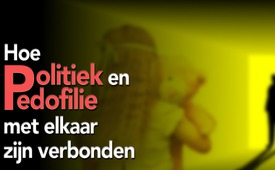 Hoe politiek en pedofilie met elkaar zijn verbonden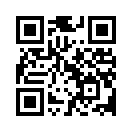 Volgens de verklaring van een beambte van het Amerikaanse ministerie van binnenlandse zaken zijn wereldwijd staten en geheime diensten verstrikt in pedofiele netwerken. Politici die pedofiele tendensen hebben, worden volgens zijn verklaringen, met voorrang aangetrokken voor de macht omdat zij later kunnen worden gechanteerd en gecontroleerd.Volgens de verklaring van een beambte van het Amerikaanse ministerie van binnenlandse zaken zijn wereldwijd staten en geheime diensten verstrikt in pedofiele netwerken. Politici die pedofiele tendensen hebben, worden volgens zijn verklaringen, met voorrang aangetrokken voor de macht omdat zij later kunnen worden gechanteerd en gecontroleerd. Vele Amerikaanse politici worden sinds jaren door de CIA (Am. geheimdienst) en de Mossad ( Israëlische geheimdienst) gechanteerd. Volgens ex-CIA-agent, Robert Steele, exploiteren beide geheime diensten bijvoorbeeld het “Lolita-eiland”. De officiële naam is “Little St. James Island”, en is van de pedofiele miljardair Jeffrey Epstein. Volgens Steele is het eiland overvloedig voorzien van camera’s die video’s registreren van “enkele van de machtigste mensen in de meest vernederende situaties”. Door deze verstrikking in pedocriminele praktijken komen de meest hooggeplaatste staatsvertegenwoordigers in een innerlijk conflict tussen de bevrediging van hun verslaving en de vrees dat hun tegennatuurlijk en strafbaar seksueel gedrag in het openbaar kan worden gebracht. Zij worden in hoge mate gechanteerd en op die manier ‘meegaand’. Hoe ongelooflijk deze dingen klinken in de oren van rechtschapen burgers, er komen steeds meer getuigen verklaringen van zulke gebeurtenissen. Waar blijft - ook hier weer -  de roep van de media en de strafvervolging?door molBronnen:www.epochtimes.de/politik/welt/trumps-machtkampf-um-paedogate-betrifft-die-welt-us-regierungsinsiderpackt-aus-a2051762.html
www.expresszeitung.com/macht-politik/nationale-politik/615-clinton-trump-und-der-paedophile-milliardaerDit zou u ook kunnen interesseren:#Pedofilie - www.kla.tv/PedofilieKla.TV – Het andere nieuws ... vrij – onafhankelijk – ongecensureerd ...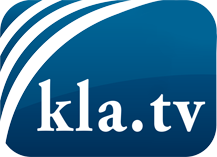 wat de media niet zouden moeten verzwijgen ...zelden gehoord van het volk, voor het volk ...nieuwsupdate elke 3 dagen vanaf 19:45 uur op www.kla.tv/nlHet is de moeite waard om het bij te houden!Gratis abonnement nieuwsbrief 2-wekelijks per E-Mail
verkrijgt u op: www.kla.tv/abo-nlKennisgeving:Tegenstemmen worden helaas steeds weer gecensureerd en onderdrukt. Zolang wij niet volgens de belangen en ideologieën van de kartelmedia journalistiek bedrijven, moeten wij er elk moment op bedacht zijn, dat er voorwendselen zullen worden gezocht om Kla.TV te blokkeren of te benadelen.Verbindt u daarom vandaag nog internetonafhankelijk met het netwerk!
Klickt u hier: www.kla.tv/vernetzung&lang=nlLicence:    Creative Commons-Licentie met naamgeving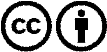 Verspreiding en herbewerking is met naamgeving gewenst! Het materiaal mag echter niet uit de context gehaald gepresenteerd worden.
Met openbaar geld (GEZ, ...) gefinancierde instituties is het gebruik hiervan zonder overleg verboden.Schendingen kunnen strafrechtelijk vervolgd worden.